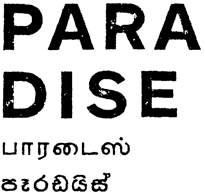  Saturday 10 DecemberRasavalli purple yam and coconut pol-roti, house Jersey cultured butter, curry leaf pol-pani  [V]           	6.5Slow-braised native breed pigs head cutlets, pear and tamarind ketchup		                 		6.8Grilled Ceylonese-spiced prawns, seaweed butter, mango chutney			  		8.9Hand-chopped raw aged beef kokis, green chilli, chives, cured St. Ewe’s egg yolk		             11.9Aged line-caught Newlyn pollock crudo, coconut, calamansi, lime leaf, orange, curry leaf oil, trout roe     12.8Northern style turmeric dahl, cinnamon, mustard seed temper, crispy green kale  [VG/V]                                   8.9Fried long aubergine and jaggery moju, turmeric, chilli  [VG/V]                                        	               	  	9.9Cashew and roasted hazelnut curry, turmeric, rampe, lime, almond and curry leaf brittle  [VG/V]                   11.5       w/ house coconut and chilli pol sambol, maldive fishSeared whey-brined Leicestershire paneer, chervil and coriander chutney, grass-fed ghee temper [V]        11.9	Dry-fried minced chicken, dark roasted spices, fresh green peppercorn, coconut and lime leaf espuma     13.7Grilled dry-aged rump steak, Jaffna spiced veal bone-marrow curry, Ceylon arrack	              	              19.5Stir-fried devilled prawns, malu-miris chilli capsicum, chilli, murunga, burnt lime		              17.1Seared hand-dived Orkney king scallops and Devon crab kiri-hodi curry, rambutan acharu, grains            19.5Pan-roasted wild halibut, coastal-style red curry, coal roasted tomato, chilli, langoustine oil, leeks                26.5Plain rice-flour hopper  [VG] / St Ewe’s hens egg hopper [V]                     	               	        	                           5.4 / 5.9 Hand-stretched paratha rotis:       Lamb fat infused roti										6.2       Grass-fed ghee infused roti  [V]    								5.8Country-style muthu samba rice [VG]    								4.5Contemporary Sri-Lankan dishes based on family recipes influenced by Portuguese, Malay, South Indian and Dutch cuisines. Some of our dishes are very spicy.We are totally committed to our food ethos: Hand-fed Ross free-range chickens are from Edward Wilkinson in Easingwold and dry-aged beef is sourced from Robert Phillips in Hellifield, Our free-range hens’ eggs are from St. Ewe’s on the Roseland Peninsula and our organic grass-fed ghee comes to us from Happy Butter in Totnes, Devon. We also work with The Estate Dairy in Somerset and dayboat seafood is delivered every morning. Where possible, other speciality vegetables, fruits and spices come directly from Sri Lanka. Vegan dishes are marked with [VG] and vegetarian dishes are marked with [V]. Please ask about allergies & dietary requirements.We only accept card payments and a 12.5% discretionary service charge will be added to your bill.